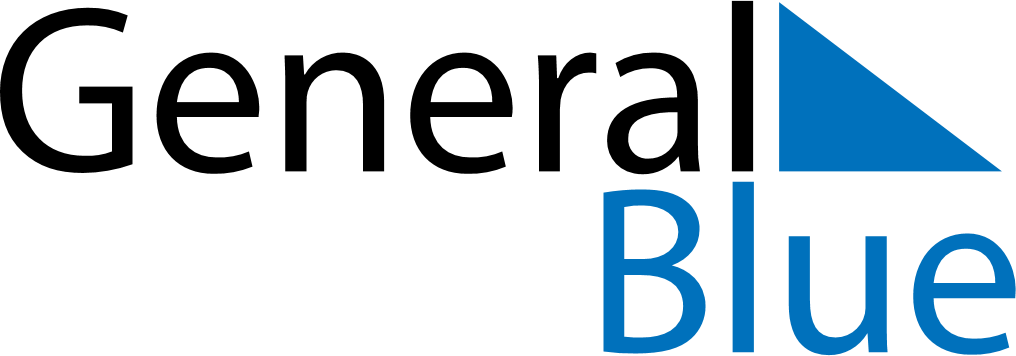 January 2024January 2024January 2024January 2024January 2024January 2024Salo, Southwest Finland, FinlandSalo, Southwest Finland, FinlandSalo, Southwest Finland, FinlandSalo, Southwest Finland, FinlandSalo, Southwest Finland, FinlandSalo, Southwest Finland, FinlandSunday Monday Tuesday Wednesday Thursday Friday Saturday 1 2 3 4 5 6 Sunrise: 9:33 AM Sunset: 3:27 PM Daylight: 5 hours and 53 minutes. Sunrise: 9:33 AM Sunset: 3:28 PM Daylight: 5 hours and 55 minutes. Sunrise: 9:32 AM Sunset: 3:30 PM Daylight: 5 hours and 57 minutes. Sunrise: 9:32 AM Sunset: 3:31 PM Daylight: 5 hours and 59 minutes. Sunrise: 9:31 AM Sunset: 3:33 PM Daylight: 6 hours and 2 minutes. Sunrise: 9:30 AM Sunset: 3:35 PM Daylight: 6 hours and 4 minutes. 7 8 9 10 11 12 13 Sunrise: 9:29 AM Sunset: 3:37 PM Daylight: 6 hours and 7 minutes. Sunrise: 9:28 AM Sunset: 3:38 PM Daylight: 6 hours and 10 minutes. Sunrise: 9:27 AM Sunset: 3:40 PM Daylight: 6 hours and 13 minutes. Sunrise: 9:26 AM Sunset: 3:42 PM Daylight: 6 hours and 16 minutes. Sunrise: 9:25 AM Sunset: 3:44 PM Daylight: 6 hours and 19 minutes. Sunrise: 9:23 AM Sunset: 3:46 PM Daylight: 6 hours and 23 minutes. Sunrise: 9:22 AM Sunset: 3:49 PM Daylight: 6 hours and 26 minutes. 14 15 16 17 18 19 20 Sunrise: 9:20 AM Sunset: 3:51 PM Daylight: 6 hours and 30 minutes. Sunrise: 9:19 AM Sunset: 3:53 PM Daylight: 6 hours and 34 minutes. Sunrise: 9:17 AM Sunset: 3:55 PM Daylight: 6 hours and 37 minutes. Sunrise: 9:16 AM Sunset: 3:58 PM Daylight: 6 hours and 41 minutes. Sunrise: 9:14 AM Sunset: 4:00 PM Daylight: 6 hours and 45 minutes. Sunrise: 9:12 AM Sunset: 4:02 PM Daylight: 6 hours and 50 minutes. Sunrise: 9:11 AM Sunset: 4:05 PM Daylight: 6 hours and 54 minutes. 21 22 23 24 25 26 27 Sunrise: 9:09 AM Sunset: 4:07 PM Daylight: 6 hours and 58 minutes. Sunrise: 9:07 AM Sunset: 4:10 PM Daylight: 7 hours and 3 minutes. Sunrise: 9:05 AM Sunset: 4:12 PM Daylight: 7 hours and 7 minutes. Sunrise: 9:03 AM Sunset: 4:15 PM Daylight: 7 hours and 12 minutes. Sunrise: 9:01 AM Sunset: 4:17 PM Daylight: 7 hours and 16 minutes. Sunrise: 8:59 AM Sunset: 4:20 PM Daylight: 7 hours and 21 minutes. Sunrise: 8:56 AM Sunset: 4:23 PM Daylight: 7 hours and 26 minutes. 28 29 30 31 Sunrise: 8:54 AM Sunset: 4:25 PM Daylight: 7 hours and 31 minutes. Sunrise: 8:52 AM Sunset: 4:28 PM Daylight: 7 hours and 35 minutes. Sunrise: 8:50 AM Sunset: 4:31 PM Daylight: 7 hours and 40 minutes. Sunrise: 8:47 AM Sunset: 4:33 PM Daylight: 7 hours and 45 minutes. 